МБОУ «СЕЛЬМЕНТАУЗЕНСКАЯ СОШ»с.Сельментаузен, Веденский район, Чеченская Республика,инд.366338, ИНН/КПП:2003001158/200301001soh-selmentauzen@mail.ruОтчет по проведенным мероприятиям, посвящённых Дню матери.Согласно воспитательному плану в школе были проведены следующие мероприятия:-Конкурс рисунков «Пусть всегда будет мама!» с учащимися 1-5 классы.- Конкурс плакатов «Мамочка милая моя»- Конкурс сочинений «Моя мама лучшая на свете», «Все начинается с матери» с учащимися 6-11 классов.- Открытый классный час «Сийлахь нохчийн нана» в 5 классе, кл руководитель Межиева К.С.- Классные часы «День матери»- Праздничный концерт «Моя мама самая –самая!»По итогам жюри были вынесены следующие результаты по конкурсу рисунков «Пусть всегда будет мама!»:1 место – Бушурова Ясмина 4 класс2 место – Хаджимурадова Селима 1 класс3 место – Багашова Раяна 4 класс.Конкурс плакатов «Мамочка милая моя»1 место – Учащиеся 7 класса2 место – учащиеся 10 класса3 место – учащиеся 6 классаКонкурс сочинений «Моя мама лучшая на свете»1 место – Исрапилова Хадижат – ученица 10 класса2 место – Мадарова Мадина – ученица 6 классаДень матери в России отмечается в последнее воскресенье ноября. Невозможно поспорить с тем, что этот праздник — праздник вечности. Из поколения в поколение для каждого человека мама — самый главный человек в жизни. Становясь матерью, женщина открывает в себе лучшие качества: доброту, любовь, заботу, терпение и самопожертвование. Новый праздник — День матери — постепенно входит в российские дома. И это замечательно: сколько бы хороших, добрых слов мы не говорили нашим мамам, сколько бы поводов для этого ни придумали, лишними они не будут. Особо красиво и незабываемо прошло мероприятие, посвященное этому Дню, в нашей школе, которое  состоялось 24.11.17г. На концерте ученики 1- 6 классов  дарили своим мамам, женщинам села,  не только добрые слова и улыбки, но и стихи, частушки и специально подготовленные концертные номера. Частушки девочки 4 класса.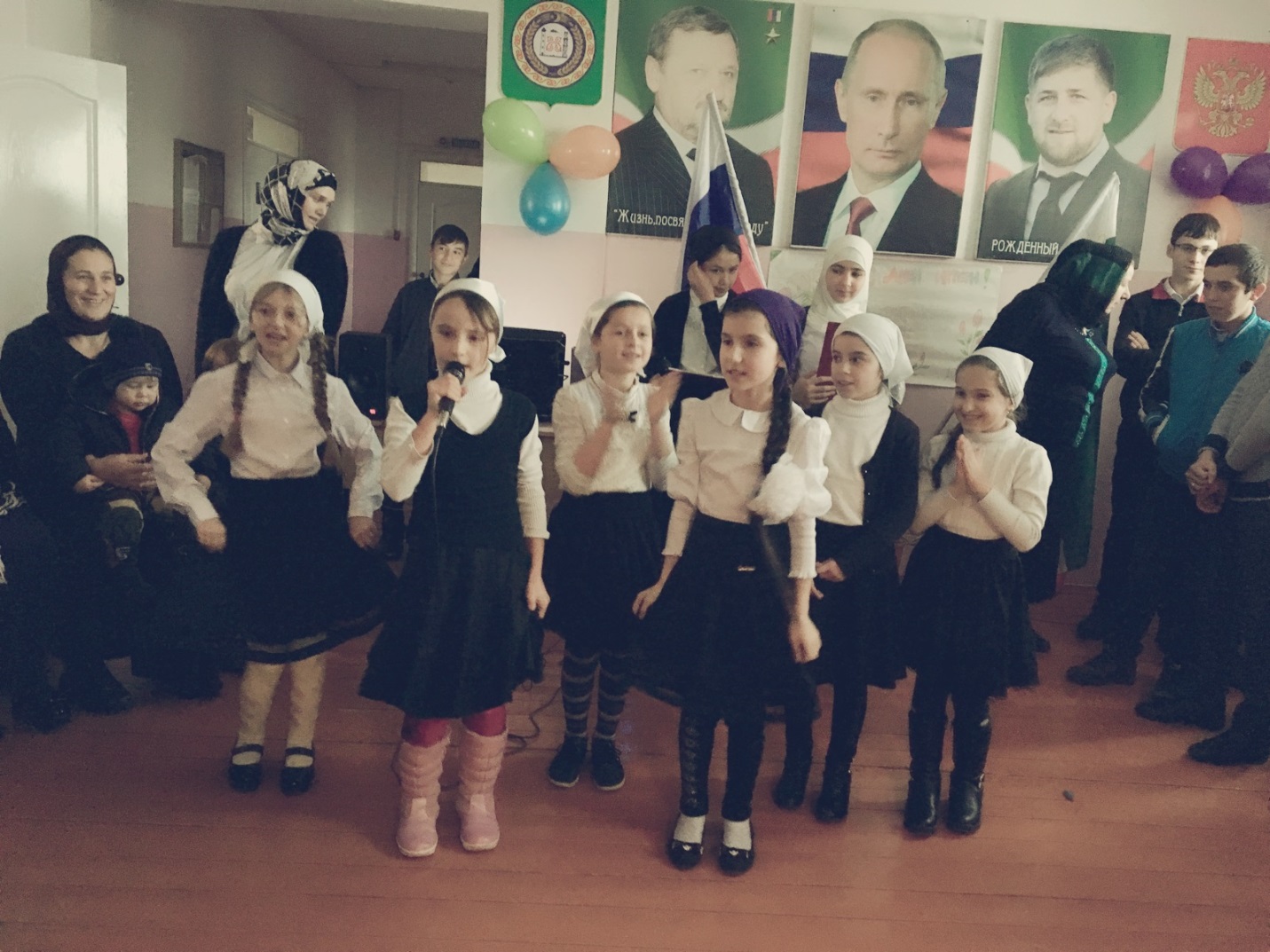 Сценка «Три мамы, три сына» 4 класс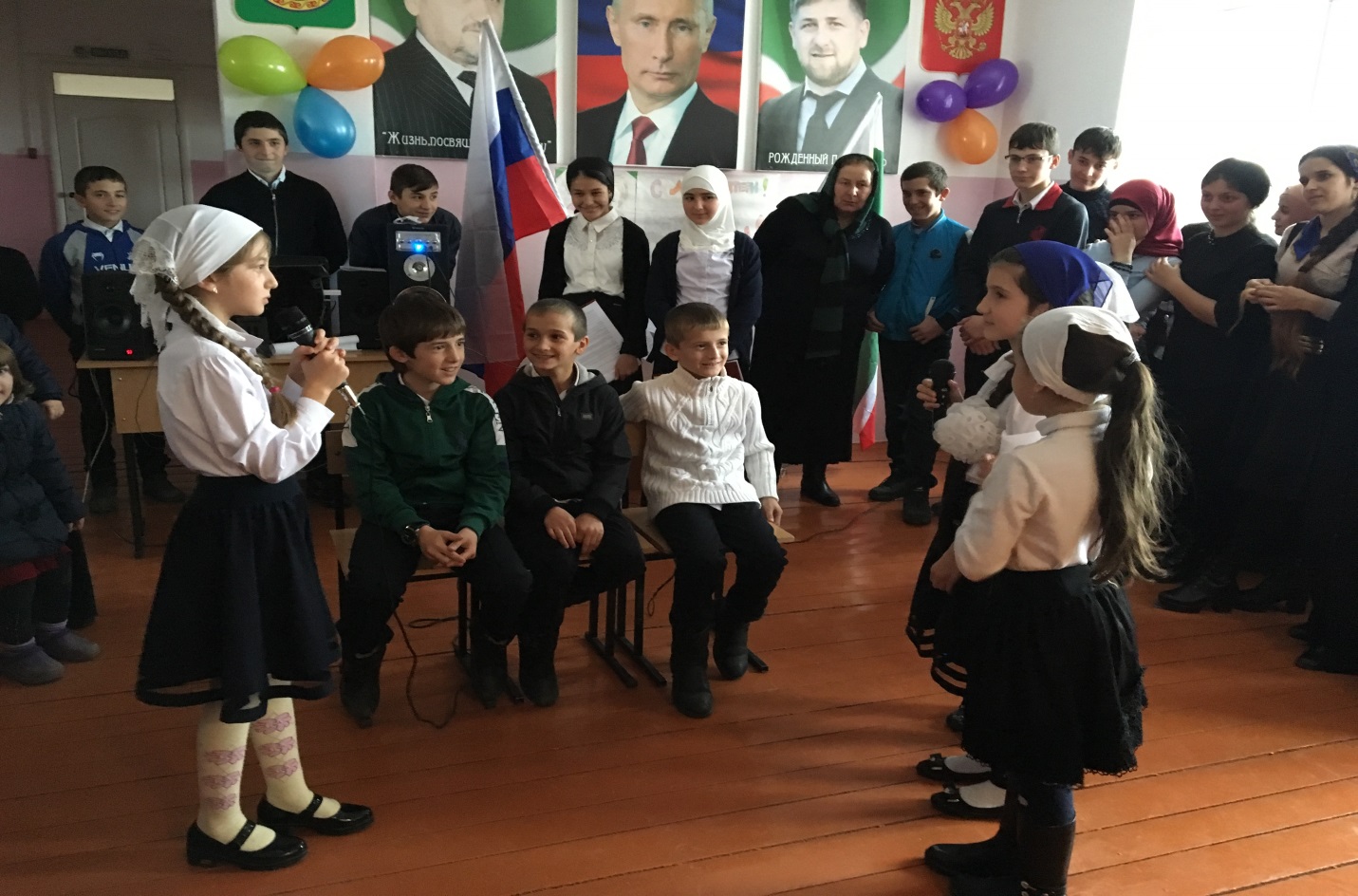 Песня «Милая мама» в исполнении девочек 6 класса.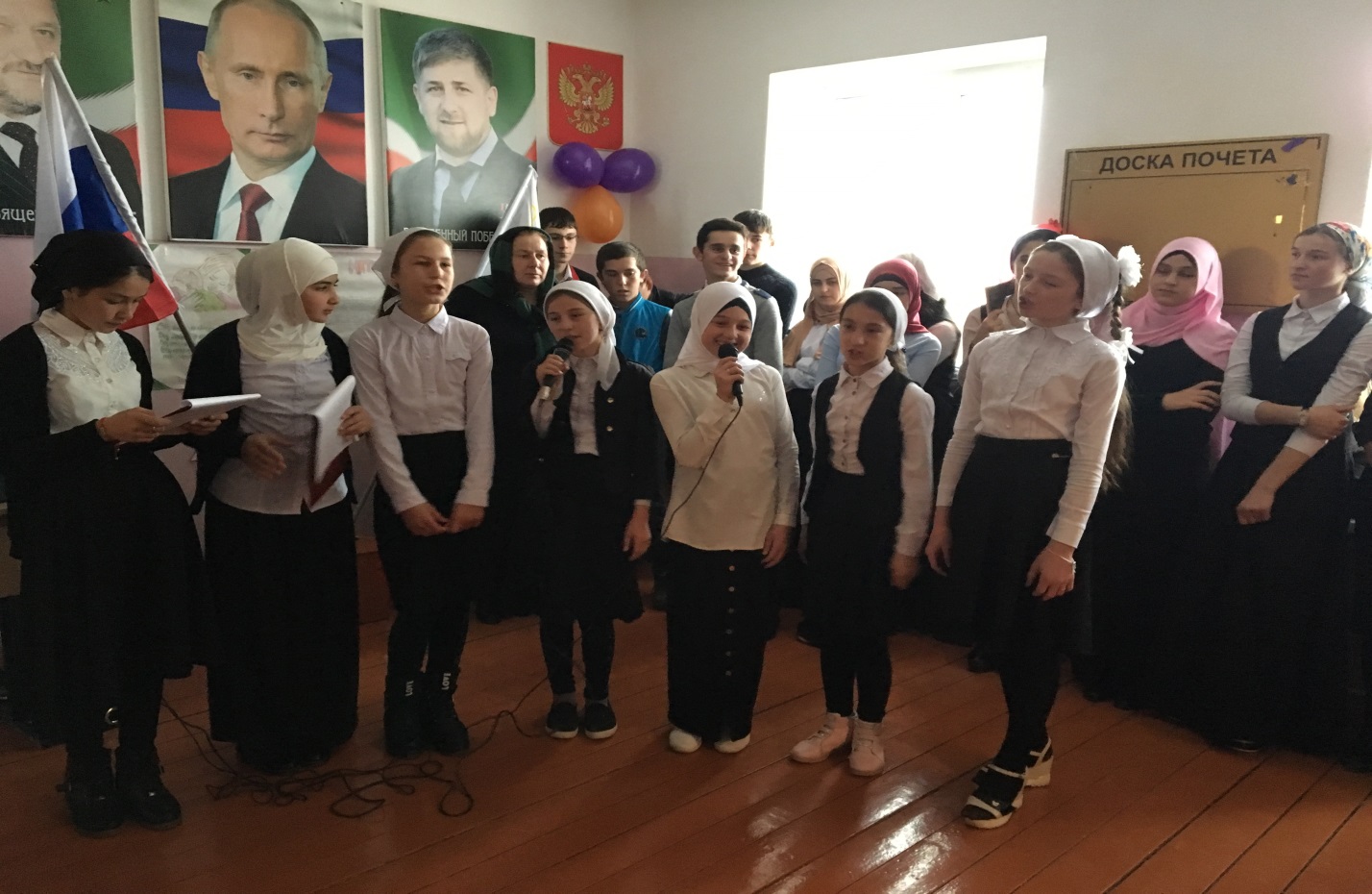 Плакат «Мамочка милая моя» 7 класс.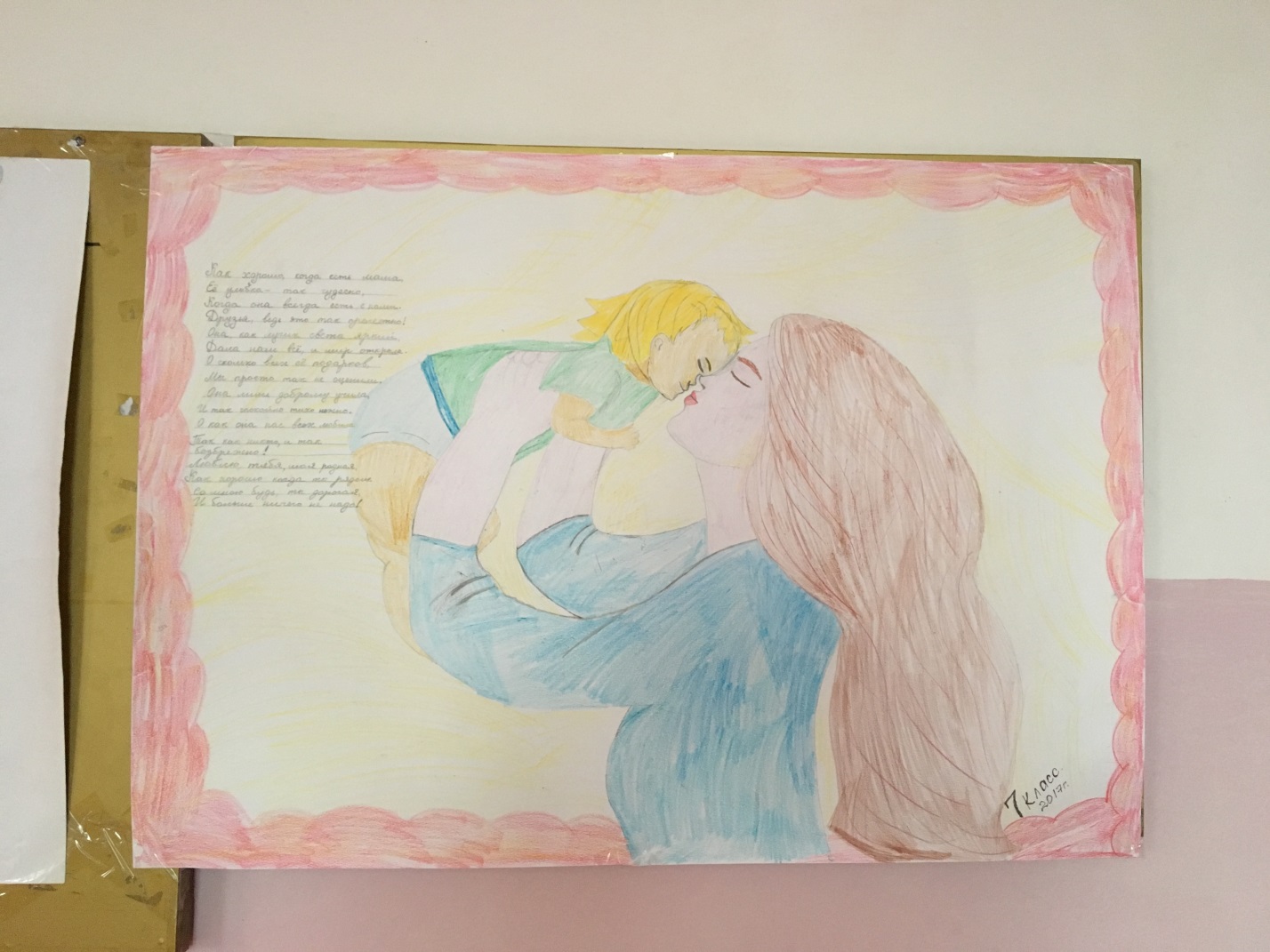 Плакат «С днем матери» 10 класс.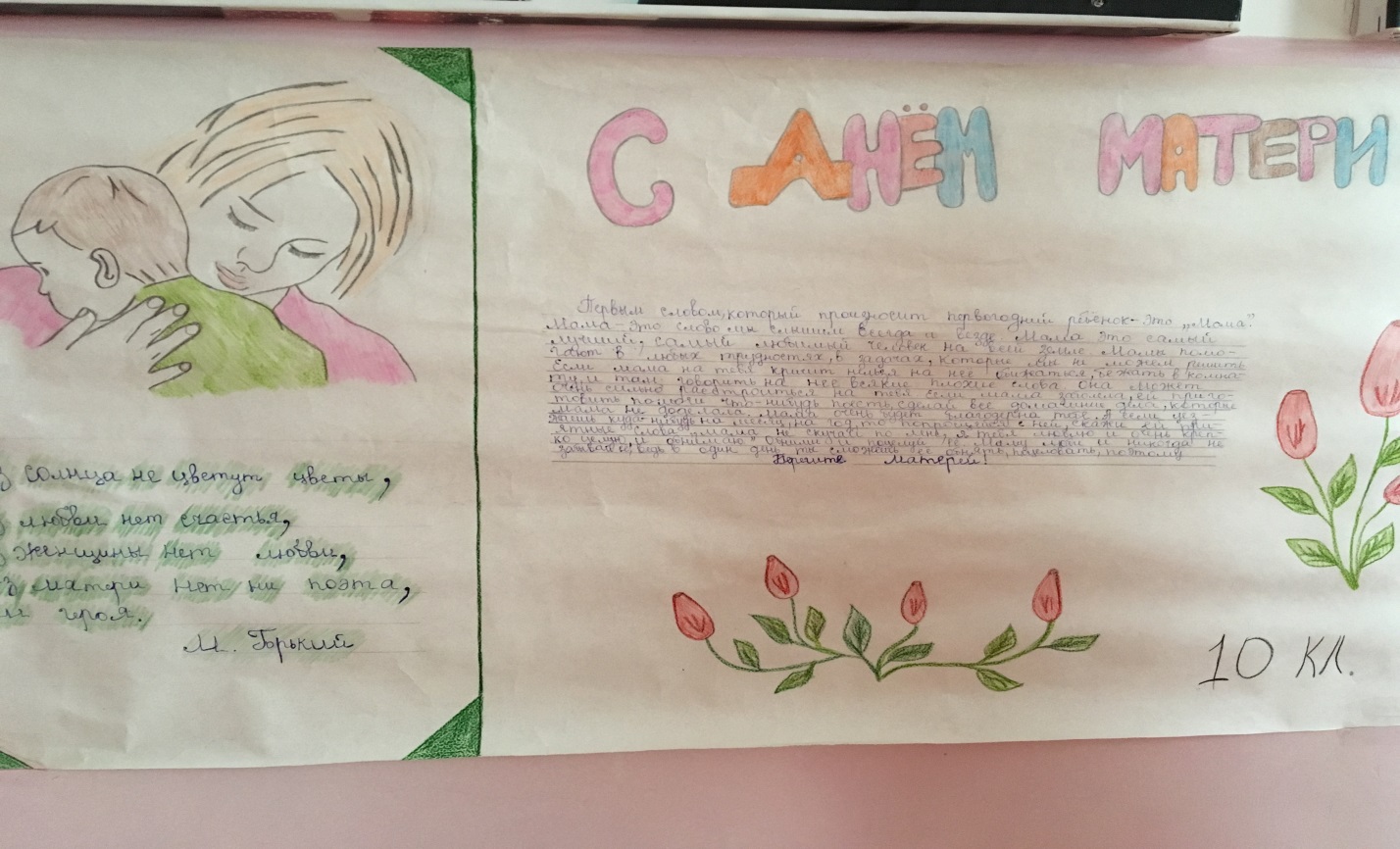 Заместитель директора по ВР:          /Х.И.Бикиева/